Massachusetts Department of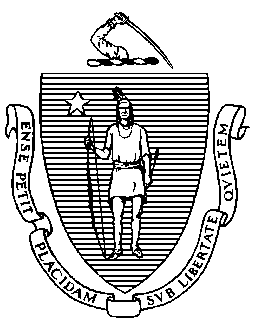 Elementary and Secondary Education75 Pleasant Street, Malden, Massachusetts 02148-4906 	       Xov Tooj: (781) 338-3000                                                                                                                 TTY: N.E.T.Xov Tooj Cua 1-800-439-2370Tus Kws Kuaj Mob Qhov Lees txog Qhov Yuav Tsum Tau Qhia Ntawv Nyob Ib Ntus Rau Hauv Tsev los sis Tim Tsev Kho Mob vim Cov Laj Thawj Kho Mob Tseem CeebMassachusetts Department of Elementary thiab Feem Tsev Kawm Ntawv Theem Nrab txoj cai, 603 CMR 28.03(3)(c), kom: Kiag thaum tau txais daim ntawv sau tuaj ntawm ib tug kws kuaj mob uas ua pov thawj txog ib tug me nyuam uas tau tso npe kawm rau ib lub tsev kawm ntawv ntawm tsoom fwv...  yuav tsum nyob hauv tsev los sis hauv ib lub tsev kho mob tas li thawm hnub los sis thawm hmo, los sis nyob ua ke ntawm ob lub chaw ntawd, vim qhov muaj mob thiab rau lub sij hawm uas tsis tsawg dua kaum plaub hnub kawm ntawv rau  hauv ib lub xyoo kawm ntawv, ib tug me nyuam kawm ntawv tsim nyog yuav tau txais kev qhia ntawv rau hauv lub chaw ntawd, qhia ib ntus, los ntawm cheeb tsam tsev kawm ntawv ntawm tsoom fwv… Yuav tsum sau rau txhua kis thiab tej ntaub ntawv uas yuav tsum muaj rau kom txhij txhua rau daim ntawv foos thiaj li muaj kev tso cai raug.MUAB DAIM NTAWV FOOS SAU TIAV NO XA ROV QAB MUS RAU KOJ CHEEB TSAM TSEV KAWM NTAWVKuv lees tias tseem muaj kev kho mob tseem ceeb rau tus me nyuam kawm ntawv muaj npe hais los saum toj saud uas yuav tsum tau nyob thawm hnub los sis thawm hmo: □ Rau hauv tsev, los sis □ hauv ib lub tsev kho mob los sis □ ib lub chaw ntawm ob lub  chaw noRau ib lub sij hawm ntawm: □ Tsawg kawg 14 hnub, los sis □ ua ke tsawg kawg 14 hnub rau hauv lub xyoo kawm ntawv tam sim no, qhov kev tshuaj ntsuam xyuas mob thiab cov laj thawj pom tias tus me nyuam kawm ntawv tseem yuav tau nyob hauv tsev, tsev kho mob los sis vim tsis muaj peev xwm mus kawm ntawv tau vim cov laj thawj muaj mob no:Hnub uas txais tus me nyuam kawm ntawv nkag tuaj rau hauv tsev kho mob, los sis pib caiv nyob rau hauv tsev: ____________________Yog tus me nyuam kawm ntawv kuj yuav tsum tau txo tej hauj lwm ua tim tsev kawm ntawv vim qhov muaj mob no thaum tseem nyob hauv tsev los sis hauv ib lub tsev kho mob, piav qhia txog tej yam uas ua rau muaj kev txwv txiav:Yog tus me nyuam kawm ntawv kuj xav kom muaj lwm yam kev hloov kho lwm yam rau hauv qhov kev qhia ntawv thaum tseem nyob hauv tsev los sis hauv ib lub tsev kho mob vim muaj mob, piav qhia txog tej no:  Vam tias tus me nyuam kawm ntawv no yuav tau rov qab mus tim tsev kawm ntawv rau thaum (Yuav tsum sau hnub rau) __________________.   (Yog muaj ib qho muaj mob uas tseem yuav tsum tau kho tshaj hnub hais los no, tus me nyuam kawm ntawv no niam thiab txiv los sis tus neeg saib xyuas yuav tsum xa ib daim ntawv kos npe tuaj ntawm tus kws kuaj mob thiaj li yuav tau tshawb xyuas qhov tseeb tias yuav tsum tau muab kev kawm ntawv mus ntxiv rau hauv tsev, thiab/los sis tsev kho mob qhia rau tim cheeb tsam tsev kawm ntawv paub.) Kws Kuaj Mob QHov Lees Txog Tus Me Nyuam Kawm Ntawv Qhov Muaj Mob Uas Yuav tsum Muab Kev Saib Xyuas Rau Hauv Tsev/Tsev Kho MobKuv yog tus me nyuam kawm ntawv uas muaj npe saum toj saud tus kws kho mob thiab kuv yog tus saib xyuas kev kho mob rau tus me nyuam kawm ntawv no. Ntawm no kuv lees tias tus me nyuam kawm ntawv yuav tsum nyob tim tsev los sis hauv ib lub tsev kho mob, los sis ib ntawm ob lub chaw no, kom thawm hnub los sis kom thawm hmo rau lub sij hawm tsawg kawg yog 14 hnub, los sis qhov rov qab tshwm sim dua sib sau ua ke 14 hnub rau hauv lub xyoos kawm ntawv, vim muaj mob raws li hais los saum toj saud. Tus Kws Kuaj Mob Qhov Kos Npe: ________________________________Hnub tim: ______________________________________________Yog xav paub tej ntaub ntawv ntau ntxiv mus saib hauv http://www.doe.mass.edu/prs/sa-nr/default.html los sis hu rau lub tsev lis hauj lwm Pab Daws Teeb Meem (Problem Resolution System) rau ntawm tus xov tooj (781) 338-3700. MUAB DAIM NTAWV FOOS SAU TIAV NO XA ROV QAB MUS RAU KOJ CHEEB TSAM TSEV KAWM NTAWVJeffrey C. RileyTus Thawj Kws Lis Hauj Lwm